Министерство культуры Республики Тыва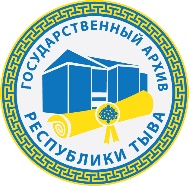 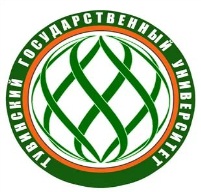 ГБУ «Государственный архив Республики Тыва»ФГБОУ ВО «Тувинский государственный университет»ИНФОРМАЦИОННОЕ ПИСЬМОПриглашаем Вас принять участие в региональной научно-практической конференции с международным участием «Архивы в цифровую эпоху», посвященной 90-летнему юбилею Государственного архива Республики Тыва. Конференция состоится 28 мая 2020 г. по адресу: г. Кызыл, ул. Ленина, д. 7, в здании Центра развития тувинской традиционной культуры и ремесел.     	К участию в конференции приглашаются архивисты, историки, научные сотрудники, аспиранты, магистранты, преподаватели, студенты вузов и ссузов, работники библиотек и музеев, представители органов государственной и исполнительной власти и общественных организаций.Основные направления конференции:– содержание и обзор архивных фондов и коллекций;– технотронные документы и виртуальная реальность;– создание баз данных и информационных ресурсов;– история создания и развития архивов;– использование и популяризация архивных документов;– кино-фото-фонодокументы как исторический источник;– документальные фонды музеев и библиотек;– история сел, городов, организаций, предприятий, известных личностей в архивных документах;– сотрудничество архивов с научными, культурно-досуговыми и образовательными учреждениями;– консервация и реставрация архивных документов.По материалам конференции планируется издание сборника статей с регистрацией в РИНЦ (до ноября 2020 г.).Оргкомитет оставляет за собой право отбора и редактирования материалов. Для участия в конференции необходимо отправить заявку до 15 апреля 2020 г.(см. Приложение 1) по адресу: 667010, Республика Тыва, г. Кызыл, ул. Кечил-оола, д.91 или на электронную почту gosarhivrt@mail.ru (с пометкой «Конференция»). Аннотация к статье (шрифт – Times New Roman, размер (кегль) – 12, межстрочный интервал – полуторный; объем – 700–1000 знаков) принимается до 01 мая 2020 г. по элект. почте: gosarhivrt@mail.ru (с пометкой «Конференция»)  Контактные телефоны: зам. директора Базыр Руслана Николаевна – 8 (394 22) 56315; начальник отдел использования и публикации документов Куулар Маадыр Шомаадорович – 8 (394 22) 56439.    Оплата за проезд в оба конца, проживание, питание иногородних участников за счет направляющей стороны.  Вниманию участников конференции будет предложена историко-документальная выставка по истории архива, выступление мастеров тувинского горлового пения «Хоомей».Приложение 1 Форма заявки участникаПриложение 2 Требования к оформлению текста 	Формат текста: Microsoft Word (*.doc, *.docx)Формат страницы: А4 (210x297 мм);Ориентация: книжная, альбомная ориентация запрещена;Поля (верхнее, нижнее, левое, правое): 2 см;Шрифт: Times New Roman, размер (кегль) – 14,Межстрочный интервал: полуторный; Объём статьи: не более 5 стр. Для текста статьи: – индекс УДК (кегль  14, выравнивание с левого края) можно найти на сайте: http://teacode.com/online/udc;– название статьи на русском и английском языках; ФИО автора (авторов), на русском и английском языках; названия места работы, учебы на русском и английском языках; аннотация и ключевые слова на русском и английском языках; библиографический список составляется в порядке цитирования и должен соответствовать ГОСТу Р7.05-2008, составить также в латинской транслитерации;Образец оформления статьиУДК 930.25+615.89 Создание медицинских учреждений в Тувинской Народной Республике во второй половине 20-х гг. XX в. (По документам Государственного архива Республики Тыва)Иванова И.И.   Государственный архив Республики Тыва The creation of medical institutions in the Tuva People's Republic in the second half of the 20's. XX century. (According to the documents of the State Archives of the Republic of Tuva)Ivanova I.I.State Archives of the Republic of Tuva	Аннотация (кегль  14, от 150 до 500 слов, выравнивание по ширине);Ключевые слова (не более 10 слов)            Annotation          Keywords :                                 ТЕКСТ     ТЕКСТ     ТЕКСТ  Библиографический список1. Государственный архив Республики Тыва (далее ГА РТ), ф.123, оп.1, д.291, л.5).2. Центр архивных документов партийных и общественных объединений (далее ЦАДПОО) ЦА РТ, Ф.32, оп.1, д. 16, л.23.3. Моллеров Н.М. История советско-тувинских отношений (1917-1944 гг.). – М., 2005, С. 156.      4. ЦАДПОО ГА РТ, ф.32, оп.1, д.56, л.16.5. ГА РТ, ф.144, оп.1, д.4, лл. 1-49.  6. Там же. 7. ЦАДПОО ЦА РТ, ф.32, оп.1, д.79, л.42-44.           8. ГА РТ, ф. 92, оп.1, д.29, лл.14, 14об. 9. История Тувы. Т.II. – Новосибирск, 2007. С. 183. 10. ГА РТ, ф.140, оп.1, д. 29, л. 74.   11. Там же, ф.102, оп.1, д.237, л.10.    12. Государственный архив РФ, ф.9283, оп.1, д.141, л.8.    	13. Шабаев М.Г. Очерки истории здравоохранения Тувы. – Кызыл, 1975. С. 26.Bibliograficheskiy spisok 	1. Gosudarstvennyy arkhiv Respubliki Tyva (daleye GA RT), f.123, op.1, d.291, l.5).	2. Tsentr arkhivnykh dokumentov partiynykh i obshchestvennykh ob"yedineniy (daleye TSADPOO) TSA RT, F.32, op.1, d. 16, l.23.	3. Mollerov N.M. Istoriya sovetsko-tuvinskikh otnosheniy (1917-1944 gg.). – M., 2005, S. 156.      	4. TSADPOO GA RT, f.32, op.1, d.56, l.16.	5. GA RT, f.144, op.1, d.4, ll. 1-49.  	6. Tam zhe.	7. TSADPOO TSA RT, f.32, op.1, d.79, l.42-44.           	8. GA RT, f. 92, op.1, d.29, ll.14, 14ob. 	9. Istoriya Tuvy. T.II. – Novosibirsk, 2007. S. 183. 	10. GA RT, f.140, op.1, d. 29, l. 74.   	11. Tam zhe, f.102, op.1, d.237, l.10.    	12. Gosudarstvennyy arkhiv RF, f.9283, op.1, d.141, l.8. 	13. Shabayev M.G. Ocherki istorii zdravookhraneniya Tuvy. – Kyzyl, 1975. S. 26.Иванова Ирина Ивановна – кандидат исторических наук, старший научный сотрудник Государственного архива Республики Тыва, г. Кызыл, e-mail: gosarhivrt@mail.ru           Ivanova Irina – Candidate of Historical Sciences, Cnfhibq Researcher State Archives of the Republic of Tuva, e-mail: gosarhivrt@mail.ruФамилия, имя, отчество (полностью) участника Место работы (полное и сокращенное)Должность Ученая степень (при наличии)Ученое звание (при наличии)Форма участия (очная/заочная)E-mailКонтактный телефон Почтовый адрес (служ. или домашний с индексом)Необходимость в бронировании гостиницыНеобходимые технические средства 